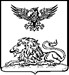 РОВЕНЬСКАЯ ТЕРРИТОРИАЛЬНАЯ ИЗБИРАТЕЛЬНАЯ КОМИССИЯПОСТАНОВЛЕНИЕ23 июня 2023 года	№18/86-1Об открытии счета Ровеньской территориальной избирательной комиссии для перечисления денежных средств на подготовку и проведение выборов депутатов представительных органов городского, сельских поселений Ровеньского района   пятого созываВ соответствии со статьей 57 Федерального закона от 12 июня 2002 года № 67-ФЗ «Об основных гарантиях избирательных прав и права на участие в референдуме граждан Российской Федерации», статьями 65, 66 Избирательного кодекса Белгородской области, Инструкцией о порядке открытия и ведения счетов, учета, отчетности и перечисления денежных средств, выделенных из соответствующего бюджета избирательным комиссиям на подготовку и проведение выборов депутатов Белгородской областной Думы, Губернатора Белгородской области, депутатов представительных органов муниципальных образований, референдума Белгородской области, местного референдума, отзыва депутатов, выборных должностных лиц и обеспечение деятельности комиссий, утверждённой постановлением Избирательной комиссии Белгородской области от 25 мая 2022 года №10/165-7, Избирательного кодекса Белгородской области, на основании постановления № 9/134-7 от 05 мая 2022 года Избирательной комиссии Белгородской области « О возложении на Ровеньскую территориальную избирательную комиссию полномочий по подготовке и проведению выборов в органы местного самоуправления, местного референдума на территории муниципального района «Ровеньский район»  Ровеньская территориальная избирательная комиссии постановляет:Разрешить Ровеньской территориальной избирательной комиссии открыть счет на балансовом счете № 40206 «Средства, выделенные из местных бюджетов» в Дополнительном офисе №8592/0200 Белгородского отделения №8592 ПАО Сбербанк для перечисления средств бюджета муниципального района «Ровеньский район», выделенных на подготовку ипроведение выборов депутатов представительных органов городского, сельских поселений Ровеньского района пятого созыва.Расходы производить с вышеуказанного счета в соответствии с утвержденными лимитами бюджетных обязательств Ровеньской территориальной избирательной комиссии. Направить настоящее постановление в Избирательную комиссию Белгородской области. Разместить настоящее постановление в информационно - телекоммуникационной сети «Интернет»:- на странице Ровеньской территориальной избирательной комиссии на официальном сайте Избирательной комиссии Белгородской области;- на сайте администрации Ровеньского района в разделе Ровеньская территориальная избирательная комиссия5. Контроль за выполнением настоящего постановления возложить на председателя Ровеньской территориальной избирательной комиссии Е.В.Макарову.     Председатель Ровеньской территориальной    избирательной комиссииЕ.В.Макарова                  Секретарь Ровеньской территориальной      избирательной комиссииА.В.Евтухова